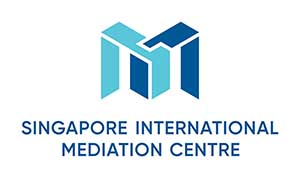 Mediator’s Curriculum VitaePersonal ParticularsFirst Name: ShuklaLast Name: WassanPrefix (e.g. Hon., Justice etc, if applicable): Suffix (e.g. QC, KC, SC etc, if applicable): Organization: ShuklaWassan Designation: Specialist Mediator, Arbitrator, Corporate Advisor & Independent Director Domicile / Usual Place of Business (Country): IndiaNationality / Nationalities: IndianLanguages (Proficient for Mediation): English, Hindi & BengaliPractice Areas Please select as many areas as may be applicable. This information will be included in SIMC’s website.Educational / Professional Background2023    :       Specialist Mediator of the Singapore International Mediation Centre  2023    :       Empaneled as Domestic Arbitrator with India International Arbitration Centre & ICA, 2022    :       Empaneled Mediator & Arbitrator with  Oman International Arbitration / Mediation Centre 2022    :       Fellow Member of the Asian Institute of Alternate Dispute Resolution2022    :       Executive Negotiation & Conflict Management Skills Course from ADR ODR International.2021    :       Accredited Mediator in Civil & Commercial Mediation from ADR ODR International, SIMI, IMI  and CMC, UK.2021     :       Accredited Mediator :Commercial Mediation &  Negotiation from IICA, India. 2021     :       Fellow Member of CIArb, London.   2019     :       CIArb Diploma in International Commercial Arbitration. 2013     :       External Coaching Intensive Fall 2013 program from Columbia University, New York.1992     :       Bachelor of Law from Calcutta University.1989     :       Fellow Member of the Institute of Company Secretaries of India.1981     :       Bachelor of Commerce (Honours) from Calcutta University.
Mediation Education and Training (if applicable)2023    :       Specialist Mediator of the Singapore International Mediation Centre  2022    :       Executive Negotiation & Conflict Management Skills Course from ADR ODR International.2021    :       Accredited Mediator in Civil & Commercial Mediation from ADR ODR International, SIMI,                     IMI  and CMC, UK.2021     :      Accredited Mediator :Commercial Mediation &  Negotiation from Indian Institute of Corporate Affairs, India. 1981     :      Bachelor of Commerce (Hons) from Calcutta University.Mediation Experience (if applicable)Presently engaged in a commercial dispute between Business partners (husband & wife), who have filed several suits including arbitration proceedings and have now opted for Mediation to settle their disputes.  This has now advanced to divorce.  This matter is in progress.During my corporate stint as Legal Head  have mediated several disputes and amicably settled  in best interest of both parties in areas including : 1.	Employee/Employment dispute 2.	Distributor /Supplier/Vendor Issues3.	Real Estate 4.	Commercial disputes with various Associations e.g. Hotel Industry/Distributor Association etc.5.	Joint Ventures / Partnership6.	Intellectual Property RightsProfessional Affiliations (if applicable)Fellow Member of the Asian Institute of Alternate Dispute ResolutionFellow Member of Chartered Institute of Arbitrators, LondonFellow Member of the Institute of Company Secretaries of India Founder Member of General Counsels Assn of India and ICCA Empaneled Mediator with Oman International Mediation Centre Empaneled Arbitrator with Oman International Arbitration CentreEmpaneled as Domestic Arbitrator with India International Arbitration Centre Empaneled as both as Arbitrator and separately as Women Arbitrator with the Indian         Council of Arbitration Empaneled Arbitrator with Xerox India LimitedMember of Advisory Council of School of Law, BML Munjal UniversityVisiting Faculty at the Maharashtra National Law University